Швейное дело7 классТема: Юбка из клиньевЮбка из клиньев имеет расширение клина к нижнему срезу. Юбки могут иметь 4, 6, 8, 10 и 12 клиньев. При выборе на юбку ткани с рисунком надо учитывать направление рисунка так как при раскрое клиньевой юбки необходимо подбирать рисунок в местах соединения клиньев.Для построения чертежа юбки из клиньев снимают мерки: обхвата талии, обхвата бедер, длины спины до талии, длины изделия.Названия линий чертежа клина даны на рисунке.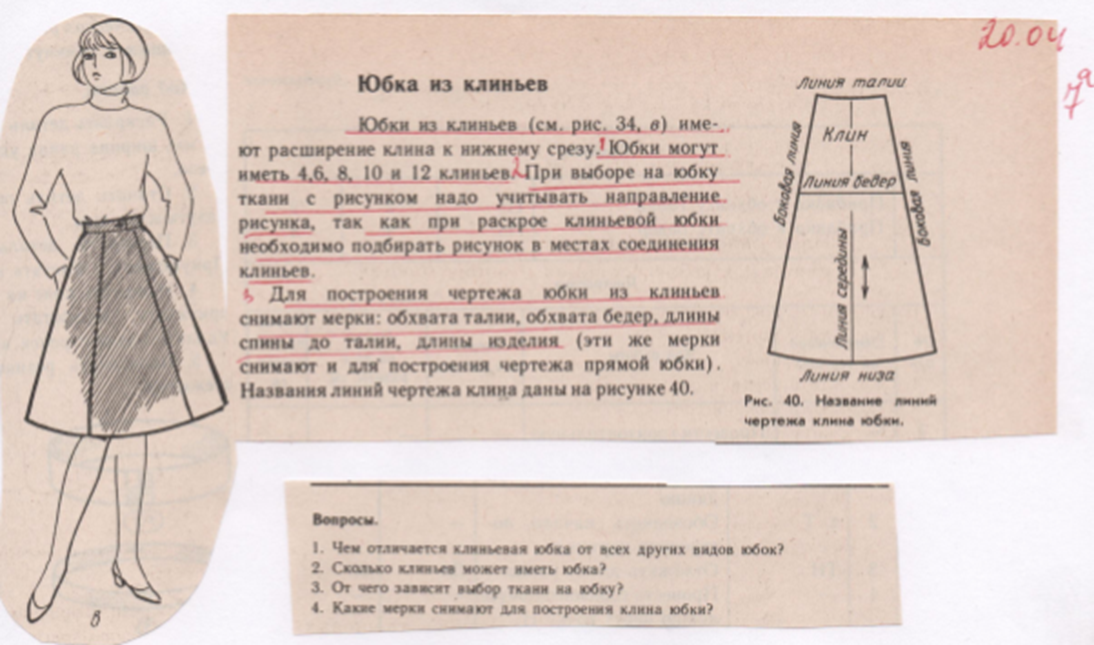 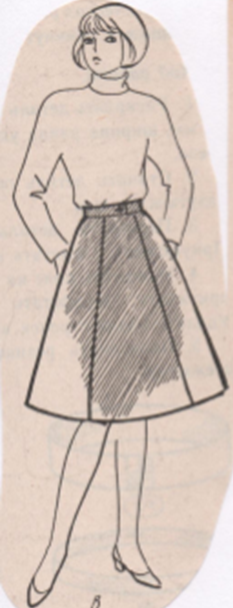 Вопросы и заданияЧем отличается клиньевая юбка от всех других видов юбок?Сколько клиньев может иметь юбка?Что необходимо учитывать при выборе ткани на юбку?Какие мерки снимают для построения клина юбки?